Государственное бюджетное общеобразовательное учреждениесредняя общеобразовательная школа № 98с углубленным изучением английского языкаКалининского района Санкт-Петербурга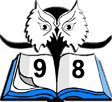 Тема: Использование кейс-технологии на уроке английского языка как путь формирования стратегий смыслового чтения учащихся в основной школеАвтор: Злобенко Ольга Владимировна,учитель английского языкаСанкт-Петербург2015Пояснительная запискаМодернизация российского образования находится на важном этапе преобразований в общем образовании школьников. Федеральные Государственные Образовательные Стандарты, к реализации которых мы приступаем с 1 сентября 2015 года, ориентируют педагогов на применение системно-деятельностного подхода в обучении учащихся. Учащиеся из пассивных слушателей и исполнителей воли учителя вступают в иные отношения, где деятельность учащихся сопровождается направляющей и консультирующей ролью учителя. Возрастает роль самого обучаемого, который участвует не только в получении знания, но и в его поиске, развитии, трансформации в практические умения и навыки.В данной парадигме обучения особое место занимает выбор технологии и методов, обеспечивающих системно-деятельностный подход к учебному процессу. Кейс-технология в полной мере отвечает стоящим перед учителем задачам. Изменение роли ученика в учебном процессе является потенциалом дальнейшей модернизации школьного образования. Учебная нагрузка на ученика при использовании новых условий организации школьной среды и образовательного пространства урока позволяет осваивать содержание учебной программы по английскому языку не в утомительной обстановке слушания, а в  процессе творчества, познания, основанного на интересе и успехе. Кейс-технология создает условия дифференциации по интересам, умениям, способностям и возможностям каждого ученика, независимо от его успешности в обучении в целом. Применение кейс-технологии на уроках способствует формированию универсальных учебных действий при достижении метапредметных результатов. Организация деятельности как индивидуальной, так и в группе отличается от традиционного урока и отражает многообразие системно-деятельностного подхода в обучении учащихся. Использование кейс-технологии на уроке английского языка как путь формирования стратегий смыслового чтения учащихся в основной школеИспользование кейс-технологии предполагает анализ реальной ситуации, описание которой одновременно отражает не только какую-либо практическую проблему, но и актуализирует определенный комплекс знаний, который необходимо усвоить при разрешении данной проблемы.Неоспоримые преимущества  данной технологии заключаются в том, что она побуждает к активному участию в учебном процессе, к совместному обучению в группах; развивает критическое мышление, навыки анализа текстовой информации; стимулирует самостоятельную работу по получению дополнительной информации; развивает умение формулировать проблему, выделять аргументы, доказательства, критерии оценивания; развивает коммуникативную культуру.Кейс – это специально подготовленный материал с описанием конкретной проблемы, которую необходимо разрешить в составе группы. Отличительной особенностью данного метода является создание проблемной ситуации на основе фактов из реальной жизни. При этом сама проблема не имеет однозначных решений. Для работы с такой ситуацией необходимо правильно поставить учебную задачу, и для ее решения подготовить кейс с различными информационными материалами (статьи, литературные рассказы, сайты в сети Интернет, статистические отчеты и пр.)Организация работы с кейсом предполагает следующие этапы:ознакомительный этап – вовлечение учащихся в анализ ситуации, выбор оптимальной формы преподнесения материала для ознакомления;аналитический этап – обсуждение ситуации в группах или индивидуальное изучение проблемы учащимися и подготовка вариантов решения;итоговый этап – презентация и обоснование вариантов решения кейса.Ознакомительный этап приобретает особую важность в процессе работы над кейсом, так как дальнейшее обсуждение невозможно без правильного анализа полученной информации.  На этапе ознакомления учащиеся должны продемонстрировать основные умения смыслового чтения, такие как: умение осмысливать цели чтения, умение выбирать вид чтения в зависимости от его цели, умение извлекать необходимую информацию, определять основную и второстепенную информацию.	Для проведения анализа конкретной ситуации успешная работа с материалами кейса зависит от их объема, сложности проблематики и степени сформированности стратегий смыслового чтения. В качестве примера рассмотрим урок в 8 классе с использованием кейс-технологии (см. Приложение).Авторская разработка учебного кейса по теме «Путешествие в Нью-Йорк»Вид кейса: обучающий Тип кейса: аналитическийПроблемное задание. Представьте ситуацию. Вы работаете в туристической фирме. Вы должны организовать поездку в Нью-Йорк для определенной группы людей. Проанализируйте предложенную информацию и предложите подходящие варианты размещения и проведения досуга.Краткое описание хода занятия с использованием кейса:Кейс предоставляется учащимся в ходе занятия. На его изучение, ознакомление с ним отводится около 10 минут времени занятия.Группа разбивается на 3 подгруппы, каждая из которых представляет собой туристическую фирму. Каждой подгруппе предлагается кейс для подробного изучения. Кейс содержит информацию о группе туристов, о возможных вариантах размещения, о достопримечательностях Нью-Йорка. Задачей каждой подгруппы является изучение материалов кейса и обсуждение возможных вариантов его решения. Итоговая часть занятия занимает около 10 минут и посвящена представлению вариантов маршрутов, разработанных подгруппами. В рамках итоговой части преподаватель организует процедуру оценки предложенных подгруппами вариантов решений. Критерии оценивания разрабатываются на основе учета требований к поездке, а также с точки зрения целесообразности посещения выбранных достопримечательностей. Кроме того, представление решения оценивается и с языковой точки зрения. Содержание кейсаКлючевое заданиеРаботники туристических агентств часто сталкиваются с задачей организации индивидуальных туров. Составление индивидуального тура – непростая задача, т.к. необходимо учесть множество нюансов, таких как бюджет поездки, длительность поездки, насыщенность мероприятиями. Кроме того, программа индивидуального тура зависит от личности путешественника и его интересов.ЗадачаПредставьте ситуацию. Вы работаете в туристической фирме. К вам обратились путешественники с просьбой организовать для них поездку в Нью-Йорк на два дня.  Среди них: семья с двумя детьми, пожилая семейная пара, группа друзей. Проанализируйте предложенную информацию и предложите варианты размещения и осмотра достопримечательностей.Требования к поездке- длительность поездки: 2 дня;- размещение: наиболее подходящее для данной группы путешественников;- выбор достопримечательностей:  наиболее подходящие для данной группы путешественников, но не более двух мест за один день.Уточнение задания1. Прочитать информацию о путешественниках.2. Прочитать информацию об отелях.3. Выбрать подходящий вариант размещения.4. Изучить информацию об основных достопримечательностях Нью-Йорка и выбрать места, наиболее интересные для данной группы путешественников.5. Представить готовый маршрут учителю.Критерии оцениванияРабота группы оценивается преподавателем. Критерии оценивания учитель представляет в начале работы над кейсом. Основные критерии включают:- соответствие заданию (учтены все требования к поездке: представлен план поездки на 2 дня, предложен подходящий вариант размещения, приняты во внимание пожелания путешественников);- аргументированность выбора представленного решения;- языковая грамотность. Материалы кейсаСведения о туристахПодгруппа 1Подгруппа 2Подгруппа 3Информация об отеляхПамятка о типах отелей и их характеристикиПолезные выражения для представления решенияUseful languageRecommending where to stayWe recommend that they stay in … because …Staying in/at … is the best idea because … If they stay in/at …, they will/won’t …Recommending places to visitOn the first day they should visit … because …They will definitely/probably enjoy going to …/spending time in …On the second day they could go to … because they are interested in shopping/sightseeing/dancing, etc.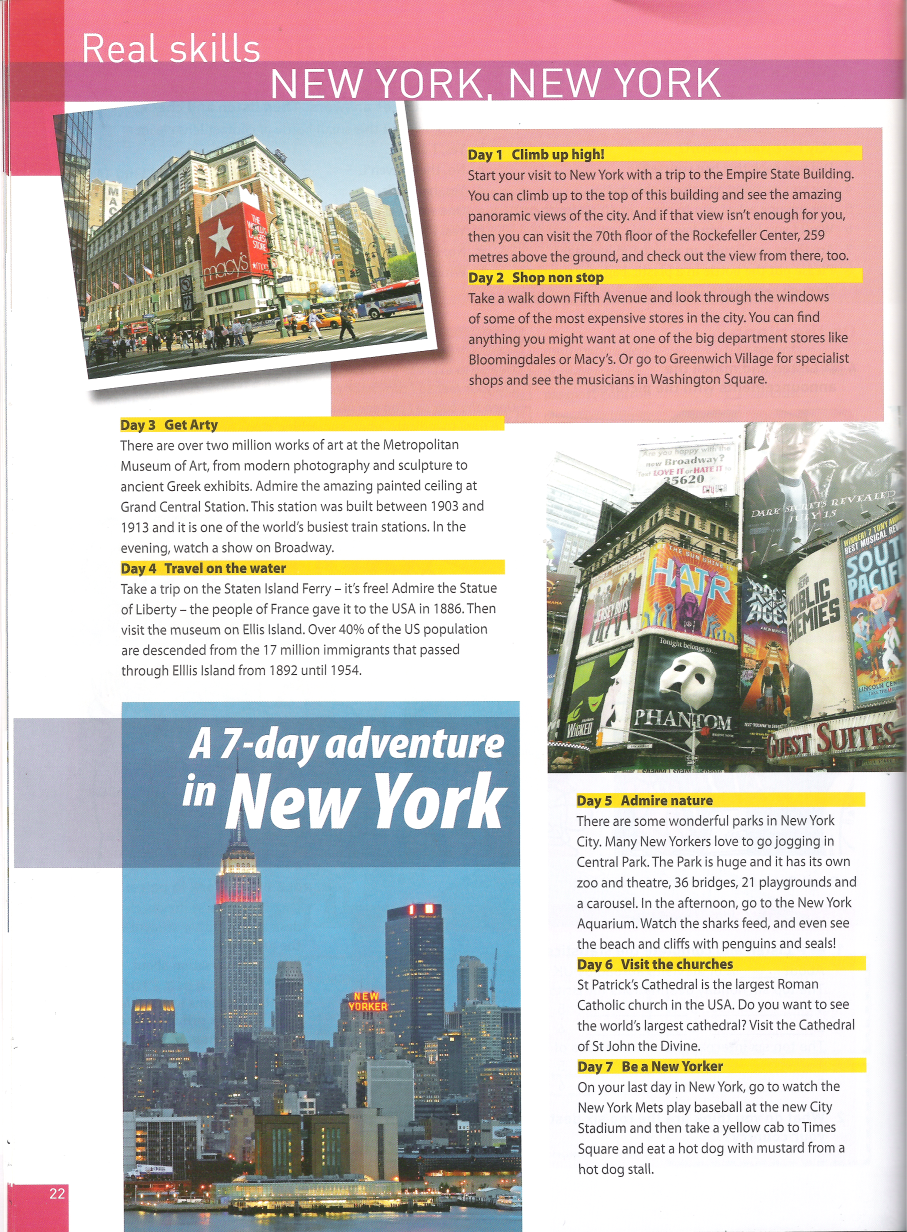 Текст “New York, New York” УМК FOR REAL pre-intermediate Student’s Book/ M.Hobbs, J.Keddle // Helbling Languages. – 2010. – стр. 22Выводы    Оценка  преимуществ и рисков использования кейс-технологии для формирования стратегий смыслового чтения на уроках английского языка является фактором успешности работы учителя и освоения учебного материала учащимися.Преимущества:При использовании кейс-метода акцент обучения переносится с овладения готовым знанием на его выработку, что влечет за собой изменение роли учителя, ведь учитель перестает быть тем, кто знает правильный ответ, а становится наблюдателем, консультантом, зачастую выступая с учащимся на равных. При  использовании данного метода задача учителя отклоняется от привычной, классической схемы, которая ориентирована на получение единственной истины.Перед уроком учителю необходимо дать учащимся правильную установку, объяснить, что проблема не имеет однозначного правильного решения. Учащиеся должны понимать, что они ищут не один единственный правильный ответ, а способы решения проблемы, которых может быть великое множество, в зависимости от ситуации.  Учащиеся  учатся работе в группе, участию в дискуссии.Создаётся  для каждого учащегося атмосфера личностного комфорта, которая заключается в уважении мнения и личностной позиции каждого. Риски:Учителю необходимо учесть множество аспектов и нюансов, как в подготовке кейса, так и в реализации его на уроке, так что и учитель, и учащиеся должны быть готовы к такому виду деятельности.  В жизни мы часто сталкиваемся с ситуациями, не имеющими однозначного решения. Выбирая или создавая подобное учебное задание для урока, учитель должен ориентироваться на такие ситуации, в которых каждый учащийся имел бы возможность предложить варианты, исходя из имеющихся у него знаний, практического опыта и интуиции. Учитель должен быть готов к тому, что личного опыта или знаний учащихся не хватит для решения задачи и предложить им варианты получения необходимой информации.Применение кейс-технологии на уроке вызвало интерес и поддержку большинства учащихся - 87%. Работа в группе по заранее полученному заданию поддержана 57% учащихся.  На вопрос «Хотели бы вы продолжить такую работу?» 72% ребят ответили «да».Отличительной особенностью является то, что данная работа встала в ряд с наиболее важными и интересными для учащихся делами. Так считают 95% учащихся.Заключение Создание условий для опережающей реализации требований ФГОС основного общего образования в области формирования стратегий смыслового чтения важнейшая задача учителя английского языка в период подготовки к переходу на стандарты нового поколения, так как работа в условиях новых стандартов потребует значительных перемен и в организации учебно-воспитательного процесса и в методике преподавания. 	Исследование эффективности применения кейс-технологии для формирования стратегий смыслового чтения позволит формировать собственные стратегии деятельности и, получив поддержку учащихся, накапливать приемы, методы и технологии, которые помогут решить задачи возвращения потребности чтения в детскую среду. В то же время моделирование практической деятельности учителя способствует созданию школьной междисциплинарной программы «Стратегии смыслового чтения и работа с информацией».Список литературы:Учебно-методическое обеспечение 1. УМК New Matrix. Новая Матрица для 8 класса./Дж.Стайринг, Е.А.Хотунцева// M.: Oxford University Press. –  20092. УМК FOR REAL pre-intermediate Student’s Book/ M.Hobbs, J.Keddle // Helbling Languages. – 2010Методическая литература3. Варданян М.Р., Палихова Н.А., Черкасова И.И., Яркова Т.А.: Практическая педагогика: учебно-методическое пособие на основе метода case-study -Тобольск, 2009г.- 188с.4. Земскова А.С. Использование кейс-метода в образовательном процессе. [Текст] / А.С. Земскова // Совет ректоров. – 2008. – №8. 5. Колесник Н. П. Кейс-стади в интерактивном обучении педагогике / Методические рекомендации – в 2-х частях. – СПб НП «Стратегия будущего», 2006г.-198 с.6. Москалёва И. С., Голубева С.К. Использование компьютерных технологий для профессиональной подготовки учителей иностранного языка // Иностранные языки в школе. – 2005. - № 1.7. Метод кейсов [Электронный ресурс] – Режим доступа: http://ru.wikipedia.org/wiki/ 8. Технология кейс-стади [Электронный ресурс] – Режим доступа: http://pandia.org/text/79/071/72623.php9. ФГОС общего образования: [Электронный ресурс] - Режим доступа: http:// www.standart. edu. ru 10. Что такое кейс-метод? Взгляд теоретика и практика: [Электронный ресурс] - Режим доступа: http://www.casemethod.ruПриложениеМетодическая разработка урока английского языка с использованием кейс-технологии Предмет – английский языкКласс – 8 класс, углубленное изучение английского языкаТема – «Путешествие в Нью-Йорк»Цель урока – повышение мотивации изучения английского языка путем применения на практике изученного материала в ситуации, приближенной к реальнойТип урока – повторительно-обобщающий урокВид урока – комбинированный урок систематизации и обобщения знаний с использованием кейс-технологииЗадачи:Образовательные:- повторение и обобщение лексического материала по теме «Путешествия»;- развитие умения чтения с извлечением необходимой информации;- развитие навыков неподготовленной устной речи; Воспитательные: - воспитание навыков работы в группе; - воспитание основ коммуникативного общения;Развивающие:- развитие способности к самостоятельной познавательной деятельности;- развитие способности анализировать, делать выводы;- развитие способности логичного изложения мыслей.Планируемые результаты урока/занятия в соответствии с ФГОС: личностные: формирование мотивации изучения иностранного языка; формирование коммуникативной компетенции в межкультурной коммуникации; предметные: развитие речевой компетенции учащихся в рамках изучаемой лексической темы (развитие коммуникативных умений в чтении и говорении); развитие социокультурной компетенции (формирование представления об особенностях образа жизни и культуры стран изучаемого языка, понимание роли владения иностранными языками в современном мире)метапредметные: развитие исследовательских учебных действий, включая навыки работы с информацией: поиск и выделение нужной информации, обобщение и фиксация информации.Методы: метод моделирования ситуации, проблемный метод.Образовательные технологии – кейс-технологияОборудование урока: классная доска, видеопроектор, компьютер, медиапродукт – авторская презентация Microsoft PowerPoint, экран, раздаточный материал – кейс для каждой группы учащихся.План урока:1. Организационный этап — 1 - 2 мин.2. Подготовительный этап — 6 - 7 мин.3. Ознакомительный этап — 8 - 10 мин.4. Аналитический этап — 10 - 15 мин.5. Итоговый этап – 6 – 8 мин.5. Завершающий этап  — 1—2 мин.Ход урока: Презентация Power Point, примеры слайдовНаправление - Общее образованиеНоминация - Методическая разработка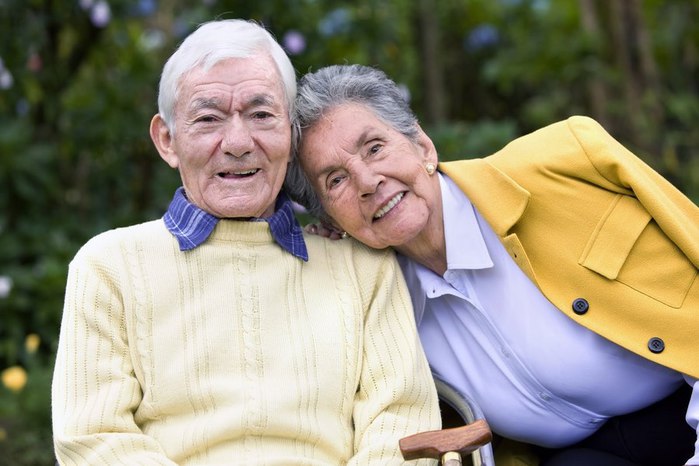 Tom and MaggieAccommodation: comfortable and quietbeautiful viewsbreakfastsInterests:sightseeingvisiting museums and galleriesgoing out in the evening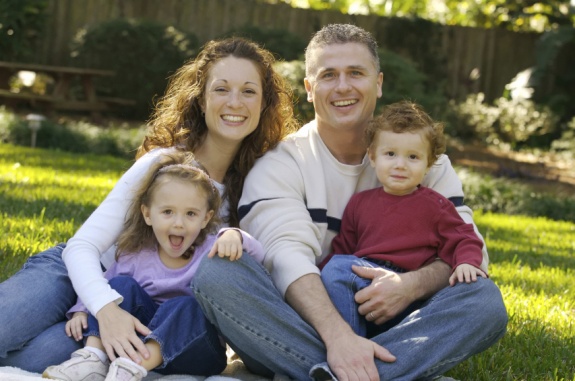 Stefan and JaneAccommodation:comfortablegood transport connectionsTV in the roomInterests:activities for childrenshoppingvisiting main tourist attractions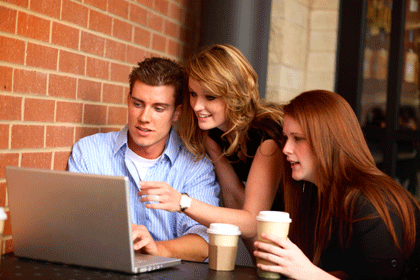 John, Mary and KateAccommodation:cheap but comfortablecentral locationfree Wi-FiInterests:dancingtaking photosmeeting new peopleCandlewood SuitesThis New York hotel is a mix of historic architecture and modern design. It is located within a walking distance from Times Square.The property features units with fully-equipped kitchens and separate living rooms with flat-screen TVs.The Candlewood Suites apartments include spacious rooms with hardwood floors and modern furniture. The hotel features massage service and childcare. The underground station is only two minutes’ walk.Sun Bright Hostel This uptown New York hostel is 1 block from Broadway Street and a 10-minute walk to Central Park. It features free Wi-Fi, a movie lounge, and a large patio.The Sun Bright Hostel offers 6-bed dormitory rooms with shared bathrooms. Linens, towels and a housekeeping service are provided. Some rooms include breakfast. Guests have free access to the large community kitchen.The hostel offers many activities including night club events and in-house comedy and shows.Element HotelThis stylish Manhattan hotel is located in the Theater District and is 3 blocks from Times Square. The modern guest rooms at Element are equipped with a 32-inch flat-screen TV, a DVD player and free Wi-Fi. They are furnished with a microwave, refrigerator, and coffee maker.Bicycle rentals are available.A breakfast buffet is served every morning at the Element hotel. White Rose B&BThe 19th century Victorian mansion offers a daily full breakfast, massage services and rooms with free Wi-Fi.A cable TV and an en suite bathroom are equipped in all rooms at White Rose Bed & Breakfast. The individually styled rooms feature old-fashioned furniture and decor. Many feature French windows with garden views.Guests at White Rose B&B can relax in the common living area or outside in the gardens. Books are available to borrow from the small library. A full American breakfast is served in the morning.type of accommodationmain featuresmealsHotel luxury/budget, cheap/expensivebreakfasts/half-boardBed and Breakfast family-run, good value for money, comfortable breakfastHostelcheap, share a room with other travellers, shared bathroomno meals/breakfastSelf-cateringmeals are not provided, cooking facilities are availableno mealsЭтапы урокаЗадачиДеятельность учителяДеятельность ученикаНаглядность1.  ОрганизационныйАктивизировать познавательную деятельность учащихсяУчитель знакомит учащихся с темой и целью урока.Рецептивная2. ПодготовительныйПовторение изученного лексического материалаУчитель предлагает учащимся назвать слова, которые они знают, и перевести их на русский язык. Слова и выражения, правильно названные и переведенные учащимися, учитель стирает с доски. Таким образом, последние слова, оставшиеся на доске, были наиболее трудными для запоминания и это дает возможность учителю дополнительно привлечь внимание к лексике, вызвавшей трудности. Поднимают руку, выбирают одно из слов на доске и переводят его на русский язык.На доске выписаны слова, которые изучались на прошлых уроках в рамках темы «Путешествия» (10-12 слов и выражений, которые встретятся в содержании кейса, напр. accommodation, tourist attraction, package holiday, half-board, value for money, etc.)Актуализация знаний по теме, снятие предполагаемых трудностей в работе с кейсомУчитель предлагает учащимся вспомнить, какие варианты проживания могут выбрать туристы за границей, в чем их плюсы и минусыОтвечают на вопросы учителя Презентация, выполненная в Microsoft Power Point (см.слайды 1-3)3. ОзнакомительныйРазвитие умения чтения аутентичного текста, выбирая необходимую информацию, снятие предполагаемых трудностей в работе над текстомУчитель объясняет ход работы, предлагая учащимся представить себя в роли работников туристической фирмы и организовать поездку в Нью-Йорк. Учитель поясняет, что для грамотной организации поездки необходимо владеть определенной информацией.  Учитель предлагает учащимся небольшой текст о достопримечательностях Нью-Йорка [2, с. 22] (см. Содержание кейса)   Учащиеся вместе с учителем просматривают текст, отвечают на вопросы учителя по содержанию текста.Текст “New York, New York.”[2, с. 22] (см. Содержание кейса)   Учитель делит учащихся на группы, знакомит их с содержанием кейса, объясняет задание и представляет критерии оценивания (см. Содержание кейса).В соответствии с заданием учащимся необходимо организовать поездку в Нью-Йорк для разных групп людей в соответствии с их пожеланиями.Каждая группа учащихся получает свой кейс. Поездку нужно организовать для разных групп туристов, т.е. разные группы работают для разных клиентов, однако содержание кейса у всех одинаковое. 4. АналитическийРазвитие умения работать в группе, развитие умения анализировать ситуацию, оценивать альтернативы, выбирать оптимальный вариант решенияУчитель следит, чтобы все учащиеся были вовлечены в процесс анализа кейса, контролирует время работы, направляет дискуссию.Учащиеся в группах работают с материалами кейса и обсуждают возможные решения.Материалы кейса (см. Содержание кейса)4. Итоговый этапРазвитие умения высказывать свою точку зрения с аргументациейУчитель просит представителя от каждой группы учащихся представить результаты работы и обосновать варианты решения кейса.Представители от каждой подгруппы представляют свой вариант решения кейса.Презентация, выполненная в Microsoft Power Point (см.слайды 4-6)6. Заключительный этапРазвитие умения обобщать, делать выводыУчитель вместе с учащимися подводит итоги урока, выставляет оценки в соответствии с озвученными ранее критериями, дает домашнее задание: «Какие из достопримечательностей Петербурга вы предложите посетить вашей группе туристов и почему».Учащиеся записывают задание на домСлайд 1Слайд 2Слайд 3Слайд 4Слайд 5Слайд 6